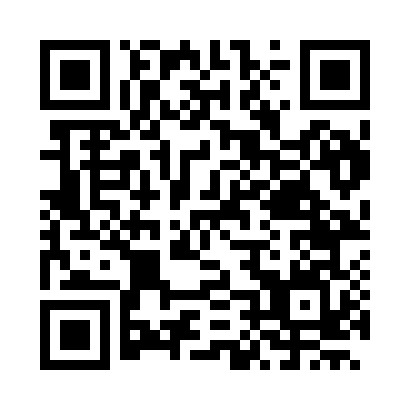 Prayer times for Zoza, FranceMon 1 Jul 2024 - Wed 31 Jul 2024High Latitude Method: Angle Based RulePrayer Calculation Method: Islamic Organisations Union of FranceAsar Calculation Method: ShafiPrayer times provided by https://www.salahtimes.comDateDayFajrSunriseDhuhrAsrMaghribIsha1Mon4:365:531:285:309:0210:202Tue4:365:541:285:309:0210:193Wed4:375:541:285:309:0210:194Thu4:385:551:285:309:0110:195Fri4:385:551:285:309:0110:186Sat4:395:561:295:309:0110:187Sun4:405:571:295:309:0110:178Mon4:415:571:295:309:0010:179Tue4:425:581:295:309:0010:1610Wed4:435:591:295:308:5910:1511Thu4:446:001:295:308:5910:1512Fri4:456:001:295:308:5810:1413Sat4:466:011:305:308:5810:1314Sun4:476:021:305:308:5710:1215Mon4:486:031:305:308:5710:1116Tue4:496:031:305:308:5610:1017Wed4:506:041:305:308:5510:0918Thu4:516:051:305:308:5410:0819Fri4:526:061:305:308:5410:0720Sat4:536:071:305:298:5310:0621Sun4:556:081:305:298:5210:0522Mon4:566:091:305:298:5110:0423Tue4:576:101:305:298:5010:0324Wed4:586:111:305:298:5010:0225Thu4:596:111:305:288:4910:0126Fri5:016:121:305:288:489:5927Sat5:026:131:305:288:479:5828Sun5:036:141:305:278:469:5729Mon5:046:151:305:278:459:5530Tue5:066:161:305:278:439:5431Wed5:076:171:305:268:429:53